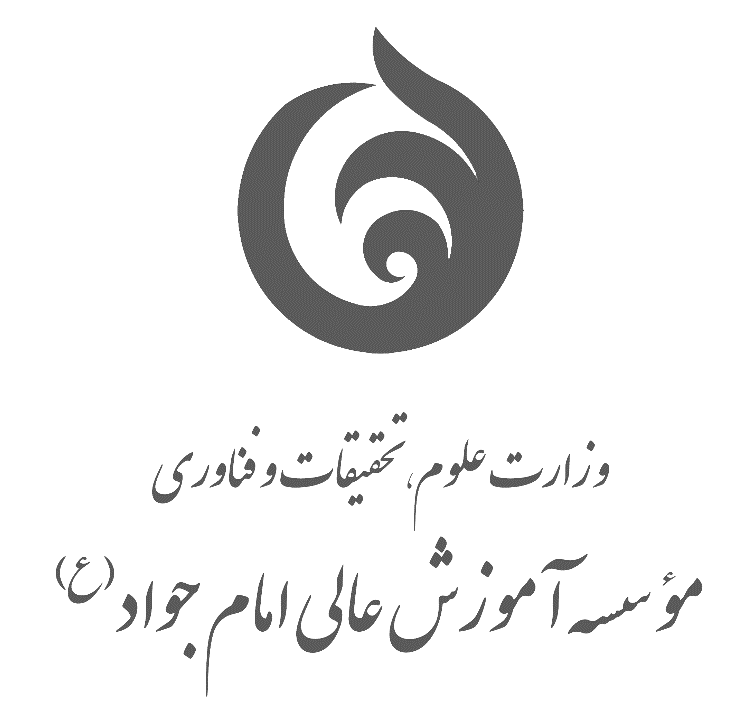                 فـرم تـک بـرگ تصـویب موضـوع پـایان نـامه                                                                     دانشجویـان کـارشنـاسی ارشـد حسـابداریتذكر: دانشجو موظف است پس از طرح و تاييد موضوع در جلسه، فرم پروپوزال را تكميل و پس از امضاي اساتيد به منظور بررسی و تصویب نهایی، تحويل گروه نمايد.استاد راهنماموضوعات پیشنهادیبه ترتیب اولویت(حتی الامکان موضوعات پیشنهادی، زمینه پژوهشی یکسان داشته باشند)1-موضوعات پیشنهادیبه ترتیب اولویت(حتی الامکان موضوعات پیشنهادی، زمینه پژوهشی یکسان داشته باشند)2- موضوعات پیشنهادیبه ترتیب اولویت(حتی الامکان موضوعات پیشنهادی، زمینه پژوهشی یکسان داشته باشند)3- سایر توضیحات:                                                                                                                                                                     تاریخ تایید و امضای استاد راهنماسایر توضیحات:                                                                                                                                                                     تاریخ تایید و امضای استاد راهنمادرخواست دانشجو در جلسه شورای تخصصی تحصیلات تکمیلی مورخ ....................... با حضور اعضای ذیل مطرح و به شرح ذیل تصمیم گیری گردید . ..............................................................................................................................................................................................................................................................................................................................................................................................................................................................................................................................................................................................................................................................................................................................................................................................................................................................................................................................................................1-                                                                                    2-                                                                    3- 4-                                                                                   5-                                                                     6-                                                                                                                                      درخواست دانشجو در جلسه شورای تخصصی تحصیلات تکمیلی مورخ ....................... با حضور اعضای ذیل مطرح و به شرح ذیل تصمیم گیری گردید . ..............................................................................................................................................................................................................................................................................................................................................................................................................................................................................................................................................................................................................................................................................................................................................................................................................................................................................................................................................................1-                                                                                    2-                                                                    3- 4-                                                                                   5-                                                                     6-                                                                                                                                      